KINGDOM MINISTRY------OUTREACHMatthew 9:35-38 ¶ And Jesus went about all the cities and villages, teaching in their synagogues, and preaching the gospel of the kingdom, and healing every sickness and every disease among the people. 36 But when he saw the multitudes, he was moved with compassion on them, because they fainted, and were scattered abroad, as sheep having no shepherd. 37 Then saith he unto his disciples, The harvest truly is plenteous, but the labourers are few; 38 Pray ye therefore the Lord of the harvest, that he will send forth labourers into his harvest.THE MINISTRY OF OUTREACH 35 And Jesus went about all the cities and villages, teaching in their synagogues, and preaching the gospel of the kingdom, and healing every sickness and every disease among the people.Mark 1:14-18 ¶ Now after that John was put in prison, Jesus came into Galilee, preaching the gospel of the kingdom of God, 15 And saying, The time is fulfilled, and the kingdom of God is at hand: repent ye, and believe the gospel. 16 Now as he walked by the sea of Galilee, he saw Simon and Andrew his brother casting a net into the sea: for they were fishers. 17 And Jesus said unto them, Come ye after me, and I will make you to become fishers of men. 18 And straightway they forsook their nets, and followed him.	Jesus teaching the truth!	Jesus modeling the truth! (Demonstrating, showing)	Jesus mentoring the truth!		TO GROW THE CHRISTIAN!		TO GROW THE CHURCH AND CLASS!		TO GROW THE KINGDOM!THE METHODS OF OUTREACH	THRU CURRENT EVENTS
		Births, Deaths, Family Experiences
			Meeting Physical Needs
			Meeting Spiritual Needs
			Meeting Social Needs	THRU SPECIAL EVENTS
		VBS, BACK YARD BIBLE CLUB, CAMPS, Mission 			Trips, Movie Night, Clothes Closet, 
		Food Give Away, 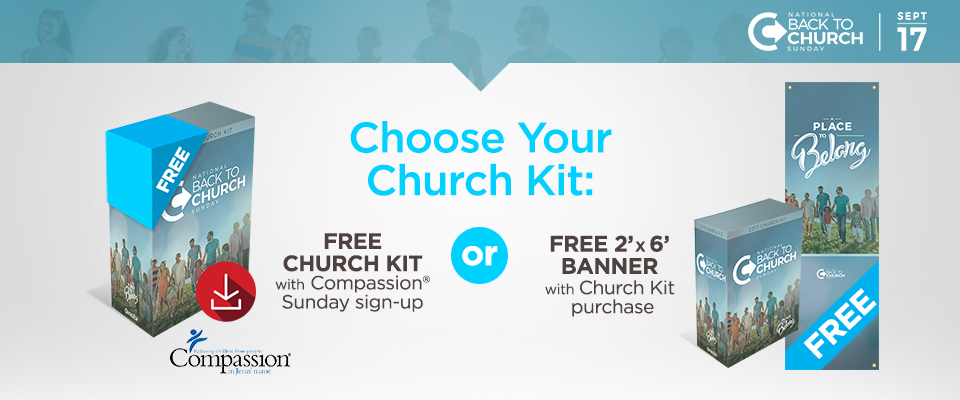 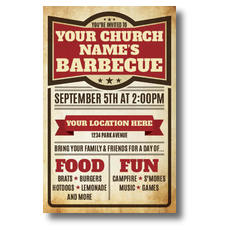 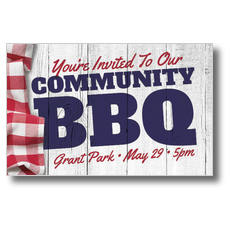 	The Special Events Ministry at New Birth Savannah is comprised of a team of dedicated individuals who is responsible for the coordination, planning, design and set-up for a variety of church wide events and special projects within the calendar year.  The special events ministry strives to organize fun and entertaining celebrations that foster growth and fellowship among the members of the New Birth church family and the community.
	With informal settings and non-threatening environments our special events attract people from all walks of life and lays a foundation for them to experience unexpected, pleasant, encounters with God and His people. Through our special events, we teach that God’s church is not merely a building, but a body of believers who enjoy serving God together and reaching out to others.				http://www.newbirthsavannah.org/special-events/		THE MINISTERS OF OUTREACH	Disciples
	Ambassadors	SHARE JESUS WITHOUT FEAR {FIRE}
		FAMILY
		INTERESTS
		RELIGIOUS BACKGROUND
		EXPLORATORY QUESTIONSTHE MOTIVATION FOR OUTREACH	THE LOVE OF CHRIST 2 Cor 5:14-15 For the love of Christ constraineth us; because we thus judge, that if one died for all, then were all dead: 15 And that he died for all, that they which live should not henceforth live unto themselves, but unto him which died for them, and rose again.	THE LOVE FOR OTHERS	THE JUDGMENT OF ALL  2 Cor 5:10-11 For we must all appear before the judgment seat of Christ; that every one may receive the things done in his body, according to that he hath done, whether it be good or bad. 11 Knowing therefore the terror of the Lord, we persuade men; but we are made manifest unto god; and i trust also are made manifest in your consciences. 
	THE IMPENDING JUDGMENT
	THE IMPLICATING JUDGMENTStart where people are.
	Nicodemus-----“came to Jesus by night”
	Woman at the Well-----
	Adulterous Woman----“brought to Jesus”Speak what Jesus would.Only five to ten percent of Christians have shared their faith in the past year (p.6). The claims of Christians aren’t matching their professed commitments. As put by Faye, they are guilty of the sin of silence. According to him, there are two groups of Christians, those who talk about the lost and those who talk to the lost (p.8). The least area of evangelism for believers, according to Faye, is the primary area where the majority of sinners come to faith in Christ (p.12). The lack of urgency in Christianity is a testimony that doesn’t communicate the claims of Christianity. Hypocrisy therefore permeates the majority. Fay however argues that the present situation isn’t how the future must be.		Copied